Publicado en Madrid el 02/03/2023 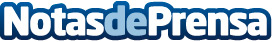 Inmortalidad, sabiduría, poder y placer: así es «El hombre insatisfecho», la nueva novela del escritor Luis Miguel Muñoz Rojo El autor aborda los problemas actuales en esta obra original llena de fábulas, onirismo y humorDatos de contacto:TregolamServicios editoriales918 67 59 60Nota de prensa publicada en: https://www.notasdeprensa.es/inmortalidad-sabiduria-poder-y-placer-asi-es_1 Categorias: Literatura Entretenimiento http://www.notasdeprensa.es